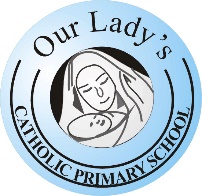 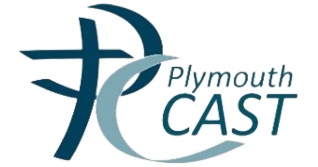 The Governors of Our Lady’s Catholic Primary School, Barnstaple, are seeking to appoint a positive and inspiring Meal Time Assistant. They are keen to accommodate the best candidates who will make a positive impact on our school and standards. We offer:A welcoming school with a strong Catholic ethosChildren who are polite, happy and motivated to learnA supportive staff team who genuinely want the best for our pupilsA commitment to your own professional developmentThe successful candidate will:Be happy to support the Catholic ethos of our schoolBe committed to creating challenge, excitement, creativity and independence in learningBe dedicated to raising standards and be a good role modelHave excellent organisational and communication skillsBe dynamic, resilient and hard working with a positive natureBe able to work as part of a team and establish positive relationships with pupils, parents, governors and staffHave a reflective and evaluative approach to their practiceRequired: Monday to Friday 11.30-13.30 from April 2020Salary: A 5 - £8.59phContract: Part time, permanentVisits to the school are encouraged. To arrange a visit, please contact Jen Wells, Administrator by email at adminbarn@olcs.uk or contact the school on 01271 345164.We are committed to safeguarding and promoting the welfare of children and young people and expect all staff and volunteers to share this commitment. An enhanced DBS Disclosure is required for this post.Closing Date: 12pm Friday 20th March Shortlisted candidates will be notified by emailhttp://www.ourladys.devon.sch.uk